每　　月　　活　　動　　成　　果計畫名稱【M10800508】 教育部-新世代人才培育課程革新計畫-機器學習(林國祥)活動名稱109學年度第二學期專題演講活動地點工程館四樓E440教室活動日期110年4月13日至110年4月13日，共一天活動性質□國際性 □全國性  □全校性 □院際性 ■系際性（請勾選）活動種類□會議 □講座 □培訓 ■演講 □競賽 □營隊 □企業參訪（請勾選）□其他＿＿＿＿＿＿＿＿（請填寫）參加人數■教師  1＿人次 ■學生＿23＿人次□其他＿＿＿人次□校外教師＿＿人次 □校外學生       人次活動說明演講題目：深度學習於智慧辨識產業之最新發展與落地演講者：國立陽明交通大學 謝君偉教授執行情況執行情況良好自評報告自評報告良好活動成果附件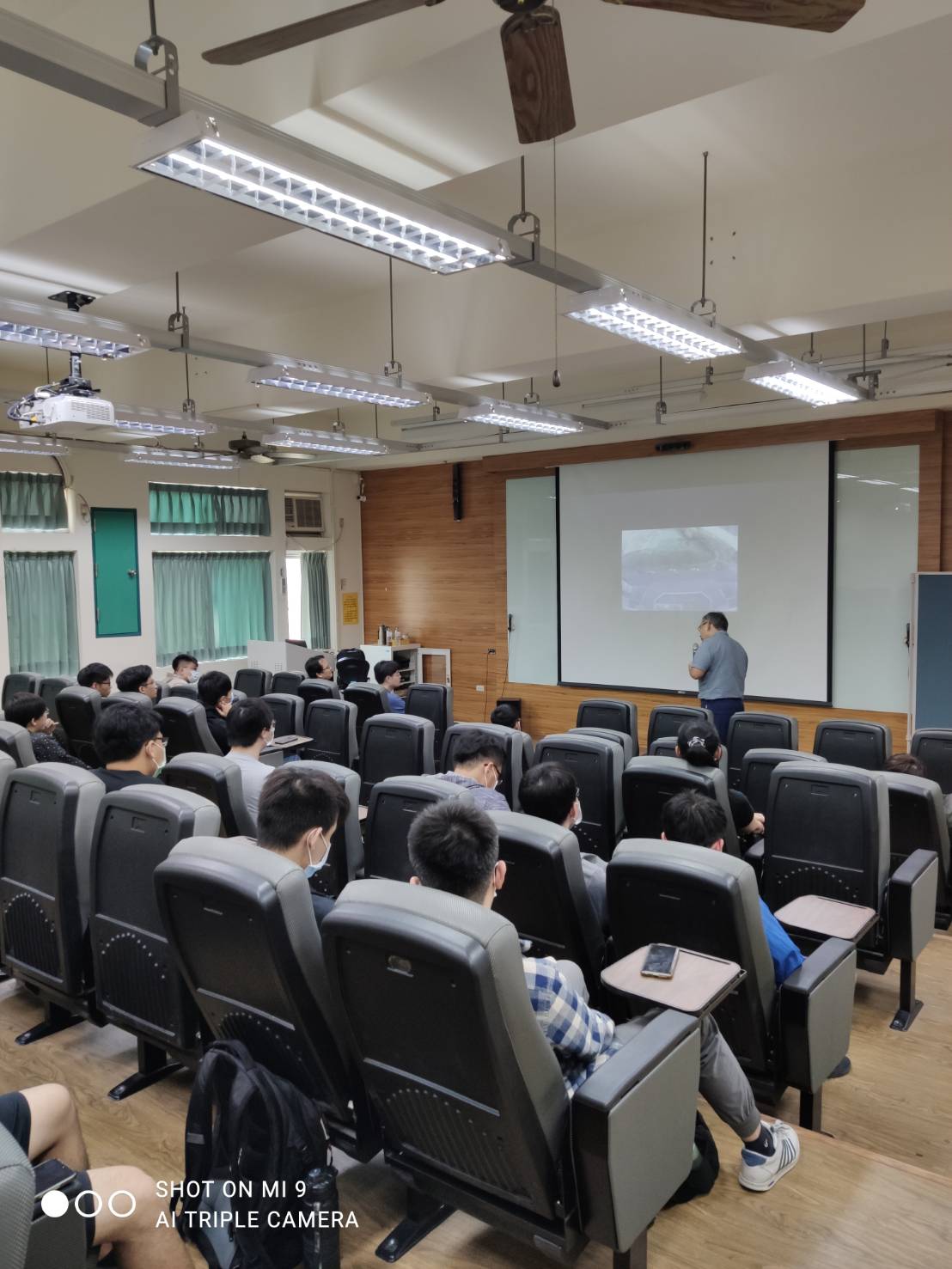 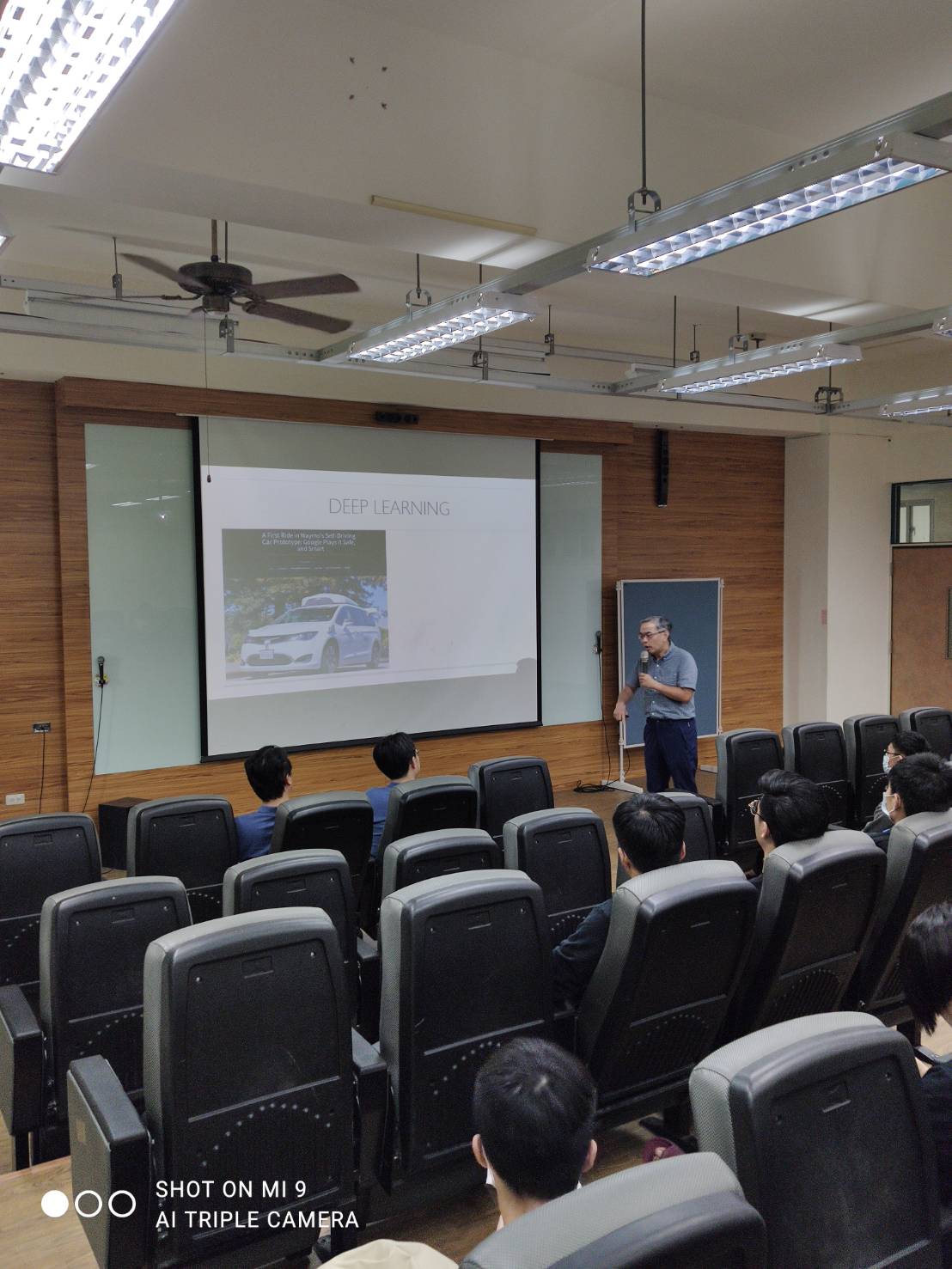 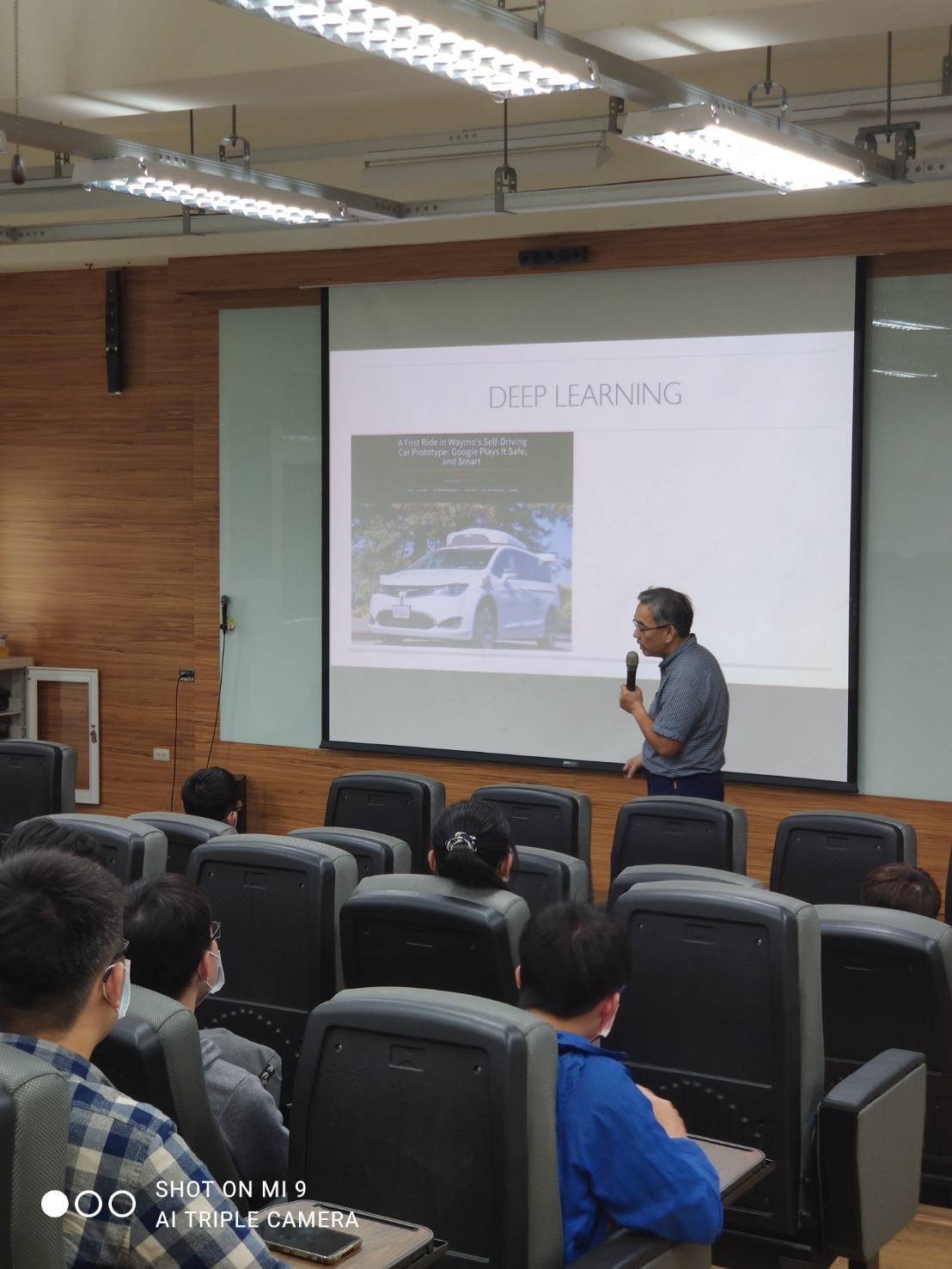 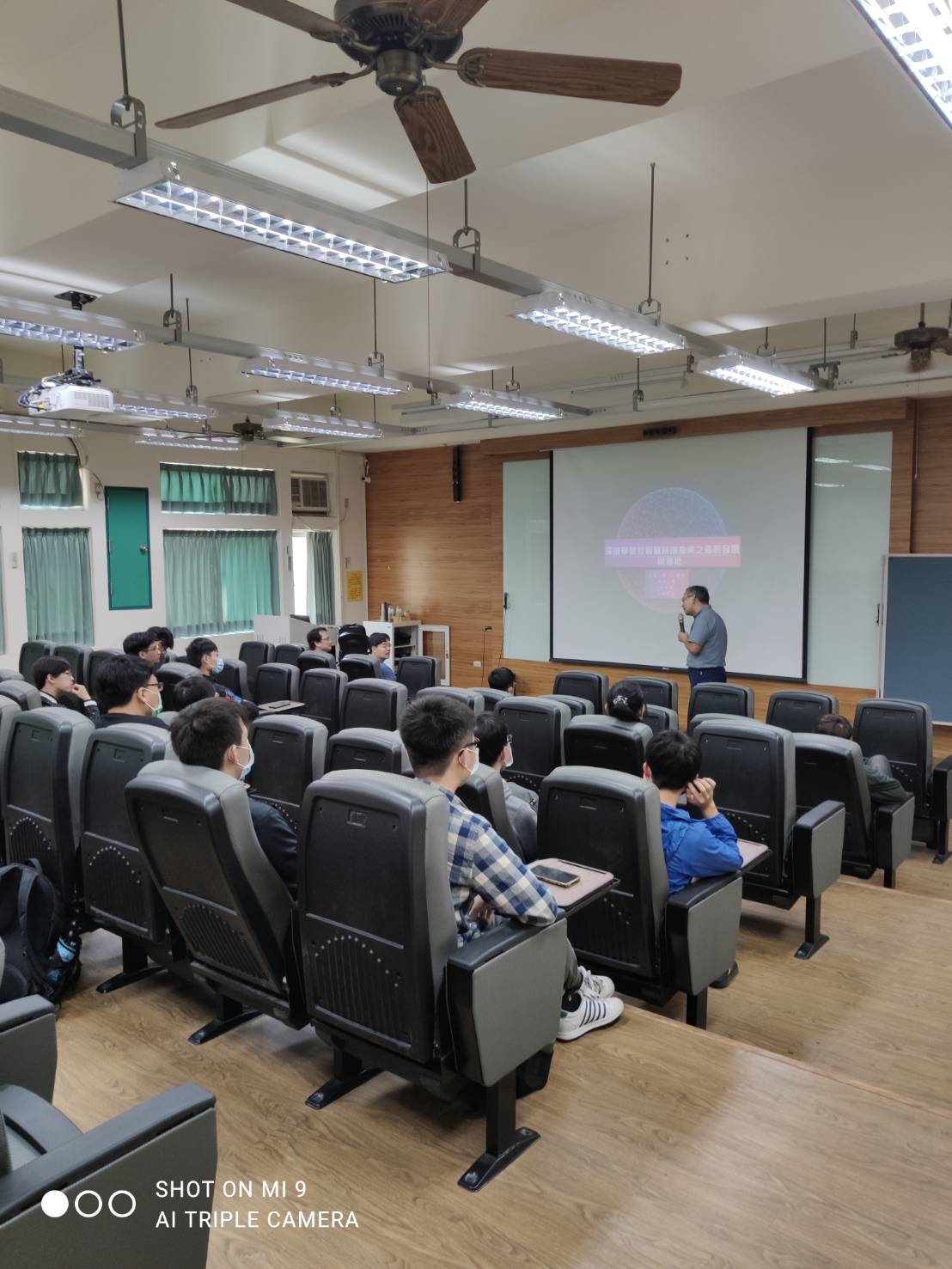 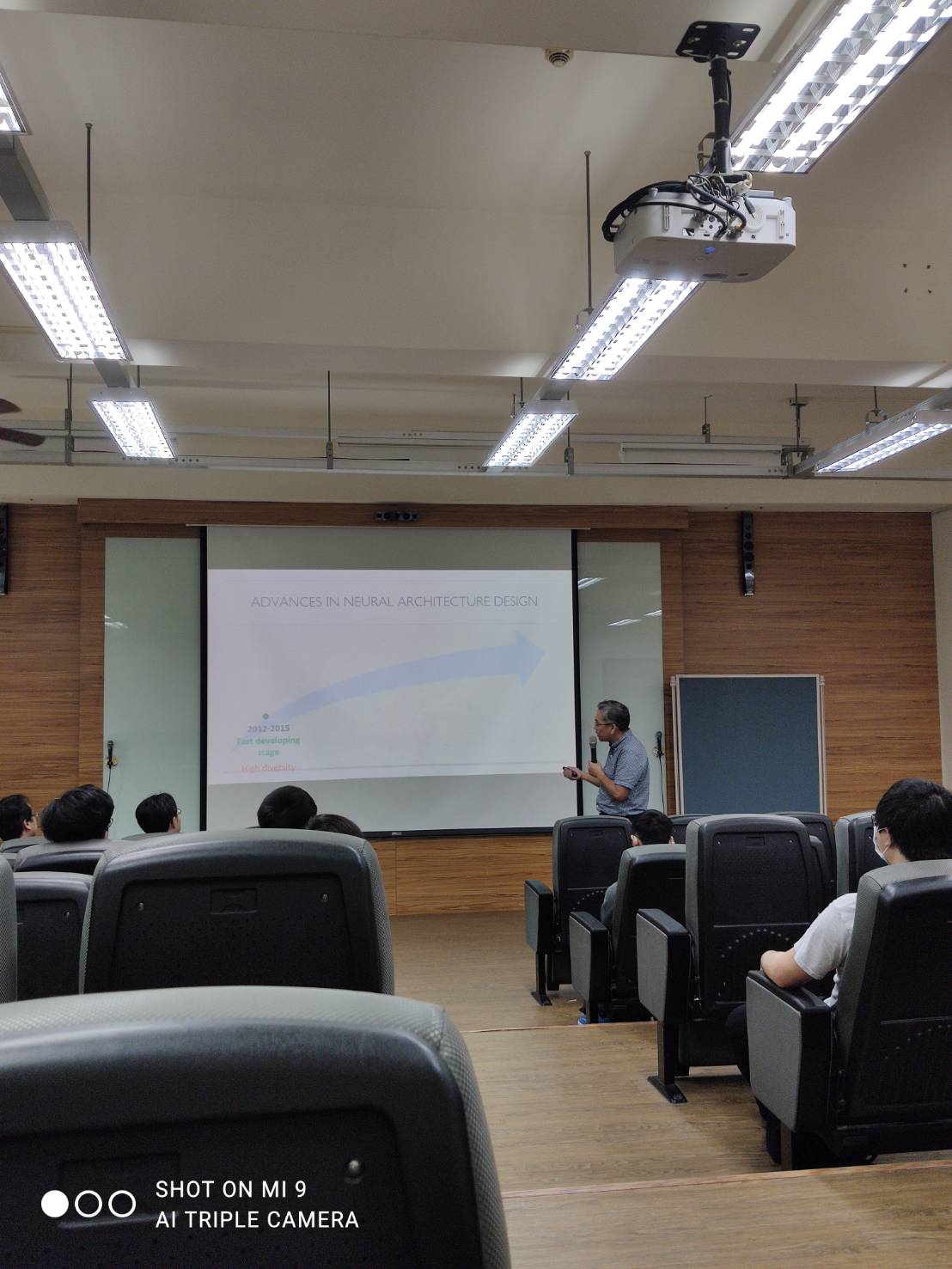 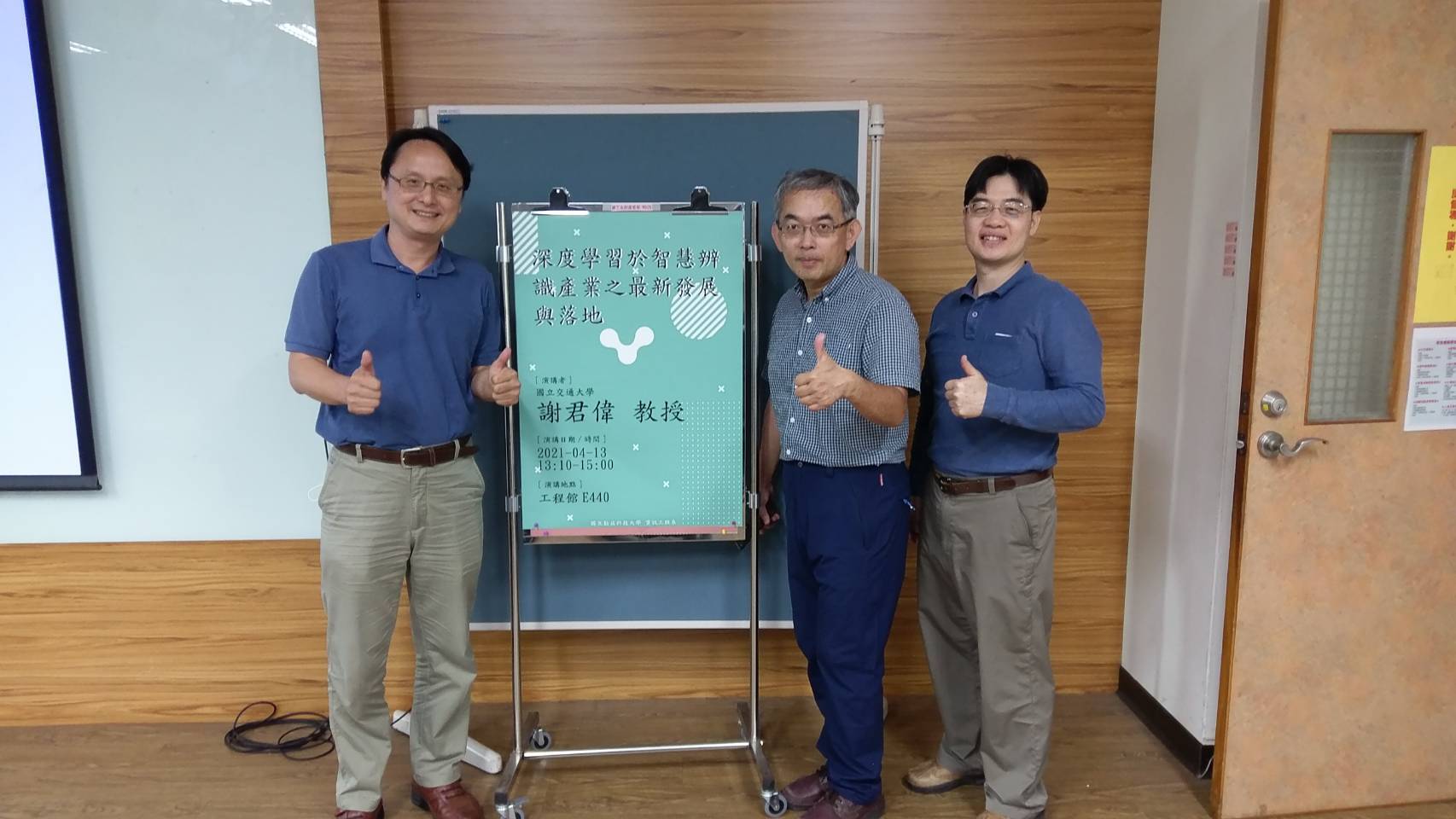 